Mark schemesQ1.(a)     any three from:•        place 30-m tape measure across field / from one wood to the other•        place quadrat(s) next to the tape•        count / record the number / amount of dandelions / plants in the quadratignore ‘record the results’ignore measures / estimates dandelions•        repeat every 2 metresallow every metre / at regular intervals3(b)     (i)      low light / it is shadyallow no lightignore sun / raysor
not enough water / ions / nutrientsaccept correct named ionignore no water / ions / nutrientsor
wrong pH of soilaccept competition with trees for light / water / ionsignore competition for space and competition unqualifiedaccept soil too acidic / too alkalineignore temperature1(ii)     sensible suggestion for a small area, eg chance variation / anomaly / poisoned by animal waste / wrong pH of soil / eaten (by animals) / cut down / footpath1(c)     repeat (transect) / compare with the results of other groupsallow ‘do it in two different locations’ for 2 marks1at different / random location(s) / elsewhere (across the field)do not allow ‘in other fields’1[7]Q2.(a)     (i)      any two from:ignore oxygen / food / sun / carbon dioxide•        light•        water•        space•        nutrients / ions / minerals / namedaccept two named minerals / ions for 2 marks2(ii)     less competition for waterignore space / light / foodormore water / nutrients / minerals available1(b)     camouflage / same shape as leaf / looks like a leafallow ‘blends in’ignore colour1[4]Q3.(a)     digging /getting to insects1(b)     catching insects / food / insects
stick to the tongue1(c)     hear insects / predators1(d)     stop soil / dust / insects getting in1[4]Q4.(a)     looks like a leaf1so predator less likely to / won’t see itallow ‘camouflage’ as alternative to either point1(b)     (i)      thorns (of acacia tree) hurt (predators)allow idea that fewer animals / predators live in trees or ground living animals can’t reach them (in the trees)1(ii)     (giraffe) avoids being bitten by antsallow ants are poisonous / have unpleasant taste1(c)     looks like / mimics a wasp or has warning colouration1so predators think it has a sting1[6]Q5.(a)     brown (colour)1(b)     (long) ears1(c)     (long) horns1(d)     (white) ring1[4]Q6.(a)     C1(b)     B1(c)     E1(d)     D1(e)     F1[5]Q7.(a)
 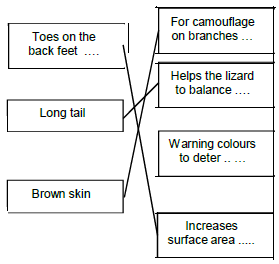 one mark for each linedo not award mark for an adaptation if lines are drawn from it to more than one advantage3(b)     escape (predators)accept faster than swimmingallow chase preyallow it stops them from drowning1(c)     food1territory1deduct one mark for each tick in excess of two[6]Q8.(a)     an extremophile species1(b)     (i)      smaller ice areaallow smaller amount of iceallow less ice1(so) less habitatallow fewer places to live / nest1(ii)     either increaseas more sea to live in
or
as less competition for foodor decreaseas less space (ice) to lay eggs
or
predators more likely to eat themthere is no mark for increase / decrease alone. The mark is for an appropriate reason linked to increase / decreaseif increase / decrease not ringed the mark may be awarded if it is clear in the explanation which is intended1(c)     Living organisms show long-term changes.1[5]Q9.(a)     large areaallow thin / large / big / flat / lightallow adaptations that cannot be seen eg internal air spaces1(b)     (shape means that) snow falls off1(c)     protect / stop it being eaten1(d)     stores/ absorbs water (from other parts of the plant)ignore absorbs water from soil / airignore nutrients1[4]Q10.adaptation and linked advantage egmax 2 for 3 adaptations2•        roots widespread / long (1)to collect water from large area (1)ignore large rootsaccept to collect more water•        some roots deep / long (1)to collect water from deep down (1)ignore large rootsaccept to collect more water•        absence of leaves(1)reduces water loss (1)•        swollen stem (1)to store water (1)•        roots near surface (1)to absorb rainwater (1)•        roots widespread (1)support in sandy soil (1)2[4]Q11.(a)     1 mark for each adaptation and 1 mark for its correct linked advantage•        long / thick hair / fur (1)
for insulation (1)allow keeps warm•        small ears (1)
for reduced heat loss (1)•        small feet (1)
for reduced heat loss (1)ignore wide feet
ignore prevent sinking•        white fur / coat (1)
for camouflage / poor emitter (1)•        small SA/V ratio (1)
reduces heat loss (1)•        thick layer of fat (1)
insulates / keeps warm (1)max 4(b)     1 mark for each adaptation and 1 mark for its correct linked advantage•        horns (1)
for defence (1)•        long legs (1)
for speed / escape / vision (1)•        light colour (1)
for camouflage (1)allow pattern•        eyes on side of head (1)
for wider field of vision (1)•        hooves (1)
for speed / escape (1)•        large ears (1)
to hear predators better (1)max 4[8]Q12.(a)     any two from:•        streamlined / smoothallow description eg long and thin ignore slimy / oily skin unless qualified•        flippersallow fins or webbed feet•        flattened / long / large / powerful tailtail must be qualified to gain credit2(b)     1 mark for each adaptation and 1
mark for its correct linked
advantagecorrect advantage mark can be awarded if adaptation is attempted but not awarded the markegfat / blubber (1)ignore skin / furinsulates (1)allow keeps warmorlarge mass to area ratio or small area to mass ratio (1)ignore large body unqualifiedallow volume for massheat loss reduced (1)ignore keeps warm2[4]Q13.Marks awarded for this answer will be determined by the Quality of Written Communication (QWC) as well as the standard of the scientific response. Examiners should apply a ‘best-fit’ approach to the marking.0 marksNo relevant content.Level 1 (1 – 2 marks)At least one way in which animals and / or plants are adapted to survive.Level 2 (3 – 4 marks)A description of ways in which animals and / or plants are adapted and an attempt to link at least one adaptation to how it increases the chance of survival.Level 3 (5 – 6 marks)A description of ways in which animals and plants are adapted and a description of how at least one adaptation increases the chance of survival.examples of biology points made in the response:(animals)(A) change / decrease in surface area / example(decrease in surface area which) reduces area from which sweat / water may be lost(A) hump with fat / fat stores(fat in hump) to convert to water (via respiration)(A) long eyelashes(long eyelashes) to keep (wind-blown) dust out of eyes(A) nocturnal / ‘keep out of the sun’reduce sweat loss (in heat of the day)extra informationallow adaptations of specific animals to living in specified dry conditions, eg a desert
(A) change / increase in surface area / example(increase in surface area which) increases area heat may be lost from (by radiation)
(A) changes to thickness of insulating coat(thicker coat on upper surface) increases insulation from sun’s heat
(A) thin (layer) / reduced amount of body fat(reduced amount of body fat which) reduces insulating layer
(A) wide feet(wide feet) to reduce pressure / spread weight / prevent sinking(plants)(A) decrease in surface area(A) leaves are spikes(reduced area / leaves are spikes) reduces water loss / transpiration / evaporation(A) long / wide spread / extensive roots(long / wide spread /extensive roots) to absorb (more) water(A) fleshy / thick stem(fleshy / thick stem) to store waterextra information
allow adaptations of specific plants to living in specified dry conditions, eg a desert
(A) thick wax(thick wax) to reduce evaporation / water loss / transpiration
(A) few(er) stomata(few stomata) to reduce evaporation / water loss / transpiration[6]Q14.(a)     gets more light (near surface)allow warmer (near surface)allow bladders contain (more) carbon dioxide1(so) photosynthesises more1(because) bladders aid floating (when tide is in)or(so) more biomass / glucose / starch producedref to ‘more’ needed only once, eg gets more light for photosynthesis gains two marksif ‘more’ not given do not award mark on the first occasion1(b)     lets angler fish see / attract its prey / mates or see predators as it is dark (at 1000m)orlets angler fish see / attract prey to get foodorlets angler fish see / attract mates to reproduceorlets angler fish see predators to avoid being eatenmust be in a correct pair to gain two marks2[5]Q15.(a)    (reduced) competitionignore fighting1for any one from:•       lightignore Sun•       water•       nutrients / ions / salts / mineralsignore food•       space allow less overcrowding•       colonise new areas1(b)     hooksallow spines1attach to animals / human clothing / animals carry fruits long distancesignore wind dispersal1[4]Q16.(a)     estimate / count number of squares covereddo not allow number of squares containing algae1divide by total number of squares and multiply by 100 / multiply by 41(b)     (i)      any two from:•        more / most in North east facing•        followed by the North facing•        the South facing had no green alga / least2(ii)     40 (%)1two directions had this value (rest of directions had only one)accept this is the most common percentage / value2nd mark only if 40(%)1(iii)    any three from:•        light / sunlightignore Sun / carbon dioxide•        temperaturedo not accept oxygen•        availability of water / humidity•        availability of nutrients•        wind•        pollution qualified eg SO2, acid rain, soot•        grazing by animals eg slugs•        competition with other species•        pH3(iv)    eg (for light)allow overlap between factorslight intensity least on north / north east facing parts of tree (1)1green algae adapted for photosynthesis in low light intensities (1)allow, since less light from Sun, cooler so less evaporation1negative effect of high light intensity on green algal chlorophyll / photosynthetic pigments (1)allow green algae unable to withstand desiccation1or (for temperature)temperature highest on south (and west) facing parts of tree(causing) more water to evaporate from this side of treegreen algae unable to withstand desiccationor (for moisture / rainfall)rainfall highest on north / north east facing parts of tree (1)(giving) more moisture on this part of tree (1)green algae less likely to desiccate (1)or (for wind)wind speed / duration greatest on south (and west) facing parts of tree (1)(causing) more water to evaporate from this side of tree (1)allow wind carries pollutantsallow pollutants toxic to algaegreen algae unable to withstand desiccation (1)or (from pollution)from south / south west (1)wind carries pollutants (1)pollutants toxic to / kill algae (1)(c)     (i)      as the concentration of ammonia increases so does the % abundance of nitrophyte lichensallow positive correlation / proportionalallow directly proportional1scattered results / wide spreadallow use of approximate numbers to demonstrate scatteringorfor any value of one parameter there is a wide range of the otherallow not a strong relationship / correlation1(ii)     not very useful / unreliableaccept only gives a rough idea / only a general indication1for any value of one parameter there is a wide range of the otherallow correlation rather than direct relationshiporscattered results1[16]Q17.(a)    1 mark for each adaptation and 1 mark for its correct linked advantage•        long / thick hair / fur (1) for insulation (1)allow keeps warm•        small ears (1) for reduced heat loss (1)•        small feet (1) for reduced heat loss (1)ignore wide feetignore prevent sinking•        white fur / coat (1) for camouflage / poor emitter (1)•        small SA/V ratio (1) reduces heat loss (1)•        thick layer of fat (1) insulates / keeps warm (1)Max 4(b)     1 mark for an adaptation and 1 mark for its correct linked advantage •        horns (1) for defence (1)•        long legs (1) for speed / escape / vision (1)•        light colour (1) for camouflage (1)allow pattern•        eyes on side of head (1) for wider field of vision (1)•        hooves (1) for speed / escape (1)•        large ears (1) to hear predators better (1)Max 2[6]Q18.Marks awarded for this answer will be determined by the Quality of Written Communication (QWC) as well as the standard of the scientific response. Examiners should also refer to the information in the Marking Guidance and apply a ‘best-fit’ approach to the marking.0 marks
No relevant content.Level 1 (1−2 marks)
The apparatus needed to measure the leaf is identified
or
the apparatus needed to measure light intensity is identified
or
an appropriate use of the tape measure is identified.Level 2 (3−4 marks)
There is a description of a leaf being measured at different locations
or
light being measured at different locations.Level 3 (5−6 marks)
There is a description of a leaf and light being measured at different locations
and
repetitions are included
or
a control variable is described
or
appropriate mathematical treatment of the data is described.Examples of points made in the response:•        use of tape measure to produce transect•        transect placed coming out of shady area (e.g. woodland) into lighter area•        repeat transects•        samples at same height above ground•        samples at same aspect (N / E / S / W) on trees•        measurement of length, or width, of leaves using ruler•        measure several leaves at each location•        use of light meter to measure light intensity•        repeat measurements of light intensity on several days•        measure light intensities at same time of day•        calculate mean for each location•        plot graph of mean leaf length, or width, vs. light intensity.allow attempt to overcome other variables − eg soil water / soil pH / temperature[6]Q19.(a)      (i)     increased water uptakeignore nutrients / foodallow quicker water uptakeallow collects water over larger area1(after) rainaccept ideas in terms of more successful competitor1(ii)     water storage or stability or safety from predatorsignore absorption of water from soil1(b)     reduces water loss / evaporationaccept reduces transpirationallow stops water loss1wax protects plant or reflects heat or keeps plant cool or unpalatableignore reflects light1folding reduces surface area or folding reduces warmingaccept enclosed stomata or less exposure of stomata or increased humidity or less water concentration gradientallow prevents burningignore less likely to be damaged1[6]Q20.(a)     any three from:•        streamlined shape enables it to swim quickly (to catch fish)•        wings (provide power) to move quickly (to catch fish)allow ‘flippers’•        wings used for steering•        white underside / dark top acts as camouflage (so prey less likely to see it)•        long / sharp beak to catch fish3(b)     any three from:•        reduces (total) surface area of penguins exposed to wind / cold atmosphere•        reduced number of penguins exposed (to wind / cold)accept reference to movement in or out of the huddleaccept outer ones insulate / act as barrier•        reducing heat lossallow reduced cooling•        ‘share’ body warmth / heat3(c)     (i)      any two from:•        size of tubes•        volume of (hot) wateraccept amount of (hot) water•        left for same length of timeallow measured at same time intervals•        starting temperature2(ii)     any two from:•        tube alone (C) lost heat most (rapidly)•        tube B intermediate•        tube A least (rapidly)allow correct use of figures for all 3 tubesignore just quoting final temperature2(iii)    confirms suggestionno mark awarded
accept correct answers referring to other suggestions in (b)since (both outer and inner) tubes in bundle lost heat less rapidly (than ‘stand − alone’ tube)comparison needed1penguins in a huddle lose less heat (than single ones)accept ‘it is the same for penguins’1(d)     if the core body temperature is too highblood vessels supplying the skin (capillaries) dilate / widenaccept reference to arteries / arterioles but not veins / capillariesdo not accept references to movement of blood vesselsignore enlarge / expandreference to skin / surface required only once1so that more blood flows through the (capillaries) in skin / near surfacereference to ‘more’ needed at least once to gain 2 marks1and more heat is lostreference to ‘more’ needed at least once to gain 2 marks1if the core body temperature is too lowblood vessels supplying the skin (capillaries) constrict / narrowallow full marks if ‘too low’ given firstif no other marks awarded, allow vasodilation when too warm and vasoconstriction when too cold for 1 mark1(e)     (i)      wings move to provide movement for divingallow muscles contract / work1energy (for movement) comes from respirationdo not allow produces / makes / creates energy
allow energy comes from / is supplied by / is released by respiration1respiration / muscle contraction also releases heatallow produces heat1(ii)     any three from:•        feet not / less used or no muscle contraction in feetallow little energy / heat released through respiration in feetdo not allow veins / capillaries•        vessels supplying feet constrict / less blood to feet•        so temperature in feet cools / decreases•        more heat loss from large surface area or rapid flow of cold water over foot3[22]Q21.(a)     (i)      counts / 121× 120 × 80 / × 9600
or× area of field1(ii)     (more) quadrats / repeats1placed randomlyignore method of achieving randomness1(b)     (i)      any three from:•        temperature / warmth / heat•        water / rain•        minerals / ions / salts (in soil)allow nutrients / fertiliser / soil fertilityignore food•        pH (of soil)•        trampling•        herbivoresignore predators•        competition (with other species)•        pollution qualified e.g. SO2 / herbicide•        wind (related to seed dispersal).ignore space / oxygen / CO2 / soil unqualified3(ii)     light needed for photosynthesis1for making food / sugar / etc.1effect on buttercup distribution eg more plants in sunny areas / fewer plants in shady areas1(c)     (i)      fertiliser / ions / salts cause growth of algae / plants1(algae / plants) block light1(low light) causes algae / plants to die1microorganisms / bacteria feed on / break down / cause decay of organic matter / of dead plantsdo not allow germs / viruses1(aerobic) respiration (by microbes) uses O2do not allow anaerobic1(ii)     sewage / toxic chemicals / correct named example eg metals / bleach / disinfectant / detergent etcallow suitable named examples eg metals such as Pb / Zn / Cr / oil / SO2 / acid rain / pesticides / litterignore chemicals unqualifiedignore waste unqualifiedignore human waste / domestic waste / industrial waste unqualified1(d)     (i)      21(ii)     more foodallow other sensible suggestion eg more species colonise from tributary streams after forest1(iii)    number of stonefly species decreases (from A to B / B to C / A to C) as more pollution enters river / less oxygenallow fewer species in more polluted waterignore none are found at site C1[19]Q22.(a)    extremophile(s)1(b)     (i)      common (periwinkle) and flat (periwinkle)either order, both required1(ii)     (common and flat) both live in the same habitat / area / named areaallow habitats overlap the most1(iii)    any two from:•         would have wrong food•         would otherwise be exposed to (specific) predators•         cannot tolerate extended exposure to air or reduced submersion in seawaterallow cannot tolerate temperature / dehydration•         cannot tolerate high salt concentration (in rock pools)allow low salt concentration (in rock pools)•         cannot compete with small periwinkle2[5]Q23.(a)    guard cellignore stoma / stomata1(b)     Species A :allow converse points for species Bstomata open in dark / at night or close in light / in day1stomata closed during warm(est) period or open when cool(er)1heat (energy) /warmth increases evaporation / transpirationmust give explicit link between heat and transpiration1reduces water loss / evaporation / transpirationignore photosynthesis1